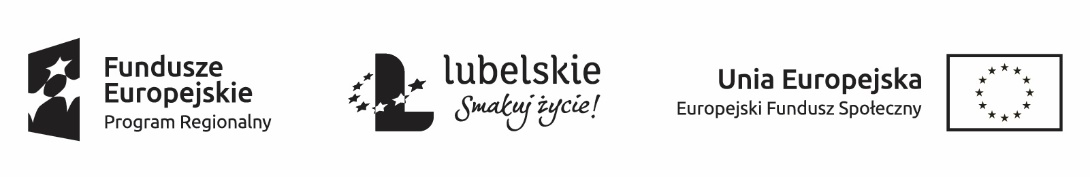 Informacja o wybranym wykonawcy w postępowaniu nr  1/MH/2018 z dnia 28 sierpnia 2018 r. dotyczącym pełnienia funkcji Kierownika Świetlicy Socjoterapeutycznej (ŚS) ramach projektu „Mój HORYZONT”.Danuta Makaruk data wpłynięcia oferty: 4.09.2018 r.Cena: 2.000,00 zł (słownie: dwa tysiące złotych 00/100)